Sikhism – Task 2Read the PowerPoint “Sikhism The 5 Ks”.Make your own poster or information leaflet explaining the 5ks – what are the 5ks, what do they represent and why do Sikhs wear them? Remember to take a photo and either upload this to the school Facebook page or email it to the office so we can see your hard work!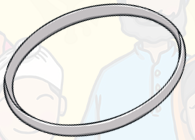 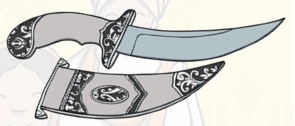 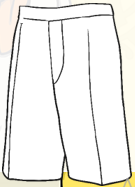 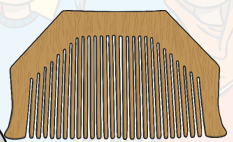 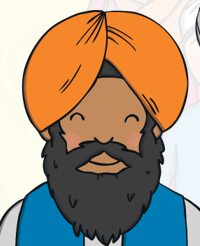 